I would like to sincerely thank everyone who has helped in many ways around the school this year. There has been much done by many people which can at times go unnoticed. It would be difficult for me to list all the helpers and jobs done, as I would undoubtedly leave some out.Again thanks for all the help.To all the grade 6 students leaving we wish you all success at your secondary schools. To all students, but especially for the grade sixes, remember the most important thing you can do at school is to listen and listen hard …….. and always be nice.If anyone needs to call me at anytime, please feel free to do so.Finally, I wish all a Happy Christmas and fulfilling 2015.2015 Staffing will be the same as this year.With fewer students we will be having ‘fluid’ grouping of students in Maths on a daily basis and for some language activities prior to recess. ‘Fluid’ = having students work with teachers on specific areas of learning of need and ability.Fridays and afternoons after lunch will see two groups operating: P 1 2  and 3 4 5 6.Students will have home groups:Mrs G   P 1Mrs J 2 3Mr D 4 5 6There will be no ‘Tavern’ luch orders next year. However, the school will be doing orders from the second week on a Friday. More info in the first newsletter next year.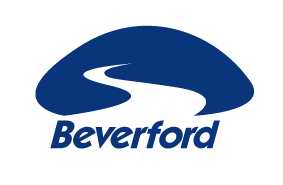 Beverford District Primary School Newsletter20 School Rd  Beverford 3590Phone 50376622  Mobile 0409 329763Email demorton.phillip.a@edumail.vic.gov.auwww.beverfordps.vic.edu.au18.12.2014CalendarCalendarPlaygroup at school every Monday 10am to middayPlease come along. All welcome.Playgroup at school every Monday 10am to middayPlease come along. All welcome.**Lunch warm ups, toasting and noodles. Every Tuesday and Thursday****Lunch warm ups, toasting and noodles. Every Tuesday and Thursday**Term 4Term 4Thursday, December 18BBQ for lunch. To use up leftover bread and snags from the concert night we will have a BBQ. I can guarantee at least 1 sausage and bread for each child. There will be no WARM UPS on this day.Friday, December 19Last day of term 2.20 pm finishStart of term 1, 2015    Thursday, January 29Start of term 1, 2015    Thursday, January 29The newsletter can also be viewed on our websitehttp://www.beverfordps.vic.edu.au/newsletter.htmlThe newsletter can also be viewed on our websitehttp://www.beverfordps.vic.edu.au/newsletter.htmlMowing RosterMowing RosterMowing RosterMowing RosterDecember 22Shane BarkerFebruary  1Rohan ShadboltJanuary 4Deon SteickeFebruary 15Caffrey FamilyJanuary 18Tim Van LiessumMarch 8Cornish FamilyMarch 22Rob McKayOnce again thanks to all parents who have been mowing…..don’t see you doing it but it is much appreciated.Once again thanks to all parents who have been mowing…..don’t see you doing it but it is much appreciated.Once again thanks to all parents who have been mowing…..don’t see you doing it but it is much appreciated.Once again thanks to all parents who have been mowing…..don’t see you doing it but it is much appreciated.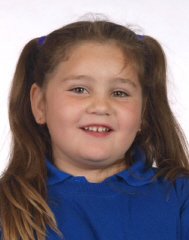 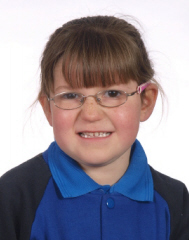 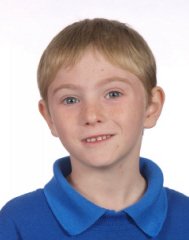 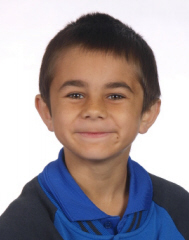 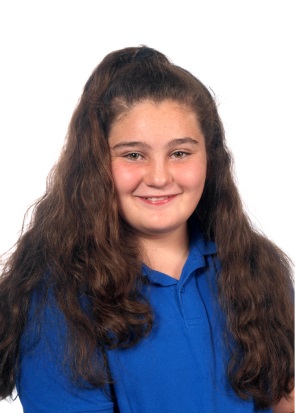 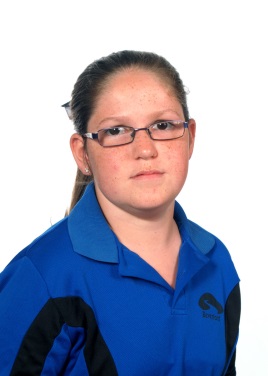 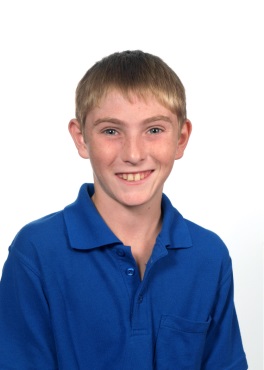 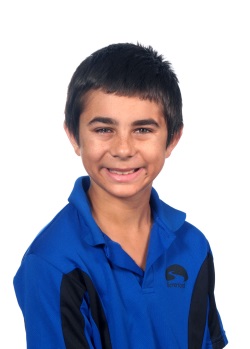 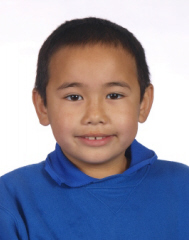 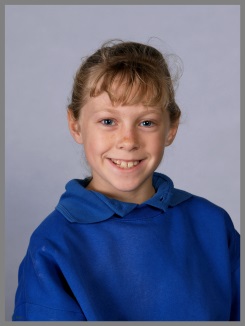 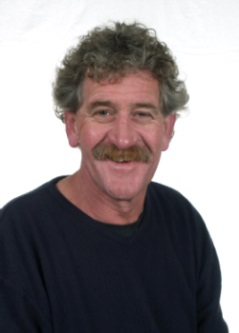 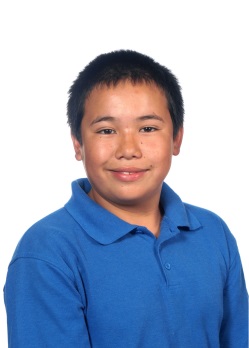 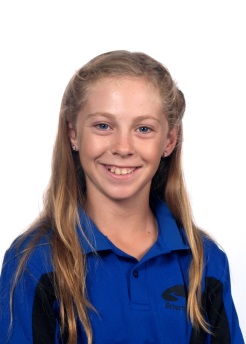 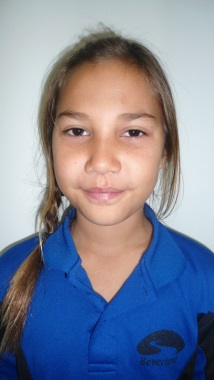 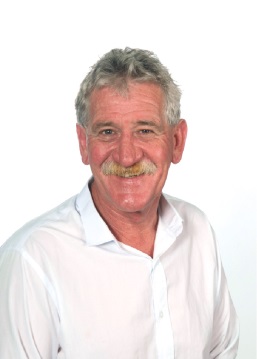 